________________________________________________________________________   ID # 900___________________Student’s Last Name 		                 First Name                       MI                _________________________________________________________________________ Date of Birth_______________Street Address_______________________________________________________________________	    ________________________City				       State	     		ZIP	     	       (Area Code) Phone Number    Students who have had previous Federal Direct Stafford loans discharged due to permanent/totaldisability must provide a statement acknowledging their ability to engage in substantial gainful activitybefore any new Federal Direct Student Loans can be awarded by the school they are attending. Pleasecomplete this form if you seek to borrow a new Federal Direct student loan and had federal loans thatwere previously discharged. In addition, you must also have a form completed by a physician that states you are able to engage in substantial gainful activity in order for this form to be considered valid.The borrower acknowledges that: he/she has had previous Stafford loan(s) cancelled due to certification of permanent and totaldisability by his/her physician. he/she is now able to engage in substantial gainful activity. The attached certification from his/her physician states that the borrower is now able to engagein substantial gainful activity. The federal Direct Loan(s) he/she receives CANNOT be cancelled in the future on the basis ofany impairment present when the new loan(s) is/are made, unless that impairmentsubstantially deteriorates.Student Signature: ___________________________________		Date:________________________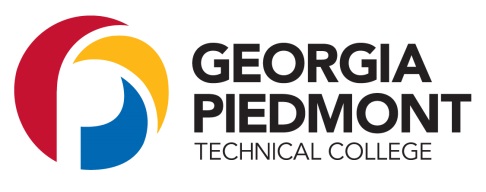 Office of Financial AidDeKalb Campus –Bldg. A  Room 163: Fax: 404-294-6290 Newton Campus- Bldg.  A  Room 214: Fax: 770-784-2475Borrower Acknowledgement2017-2018 School Year